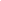 We are hiring! We are very excited to announce that Castillo Immigration Law Firm is looking for a full time Associate Attorney, an enthusiastic individual with ability to multi-task in a fast-paced environment; strong work ethic; prefer Spanish skills and/or international or immigration background; strong organizational, writing, communication skills; detail oriented; computer proficiency. Position requires significant client interaction and case responsibility. The Full-time Associate Attorney will primarily focus on humanitarian benefits such as asylum, VAWA, and U nonimmigrant status, family based and employment visas as well as consular processing of immigrant visas and removal defense. Come join a passionate and international team where we help members of our community to achieve the American dream, obtaining their legal status! Please visit our website at www.castillolawnc.com to learn more about our law firm.QualificationsEducation: J.D. degree (or 2022 candidate) from an ABA-approved law school or LLM from an ABA-approved law schoolLicensure: North Carolina bar member in good standing (or 2022 candidate) or any US Bar memberExperience: Litigation experience in a real-world or academic/clinical setting Bilingual Spanish/English RequirementsComfortable working collaboratively with other attorneys and support staffAbility to multitask in a high-volume work environmentReliableStrong customer service, writing, and communication skillsInterest in social justiceAbility to advise and represent clients in emotionally charged situationsBenefitsFull time salary commensurate with experienceMalpractice insurance & licensure feesVacation time and some paid holidaysPlease send a cover letter, resume, and writing sample to mcastillo@castillolawnc.com PDF attachments preferred.